-    4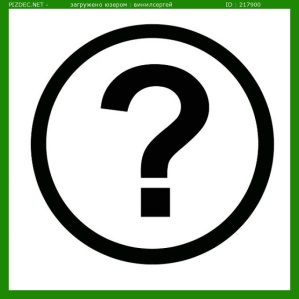 -   6 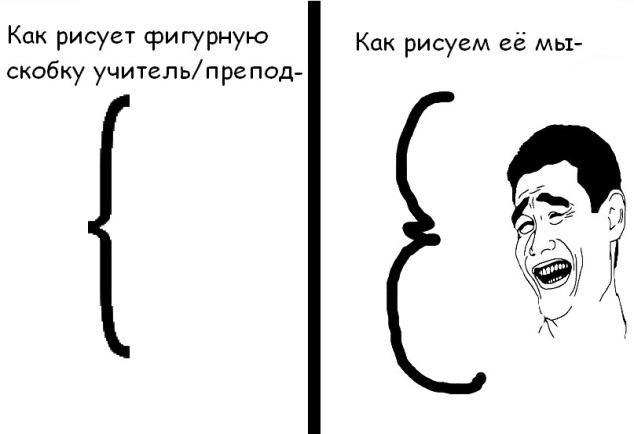 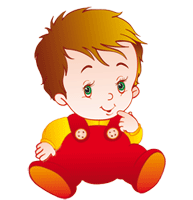 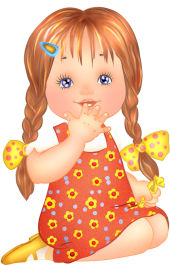 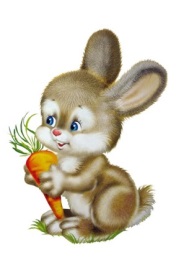 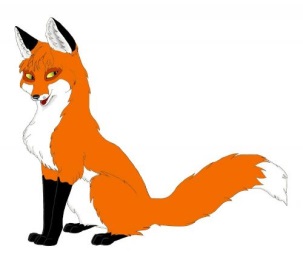 - 710- 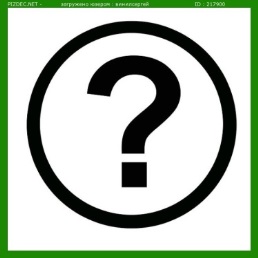 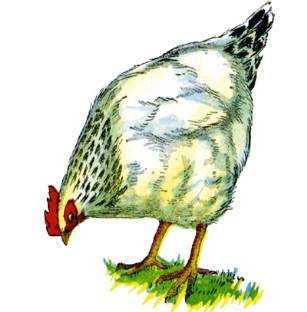 - 9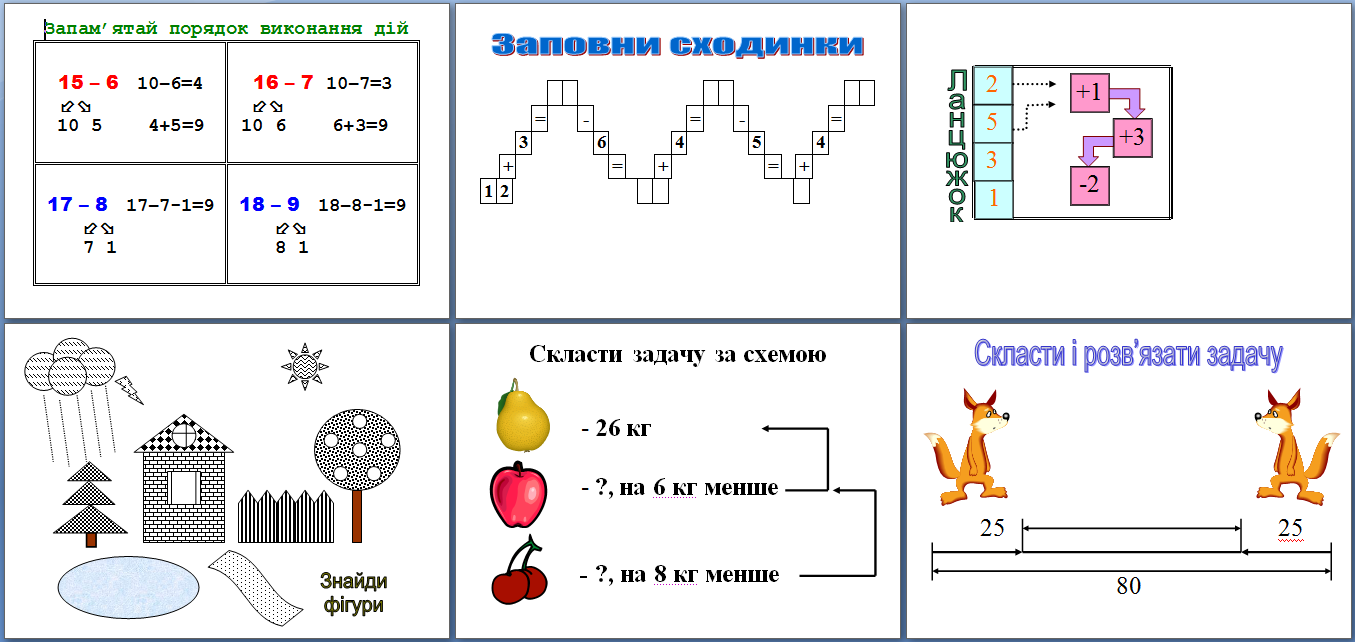 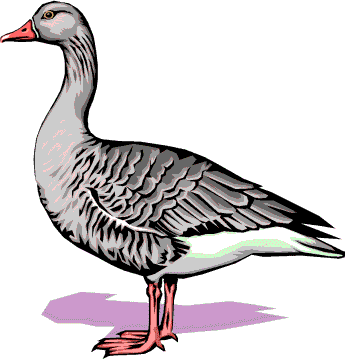  - ?, на 5 м.- 7        на ? б.               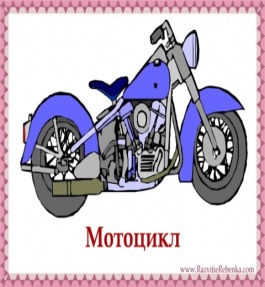 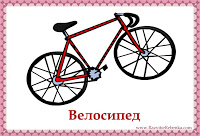 - 5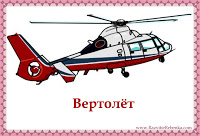 - 3  - 5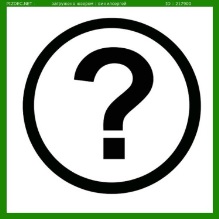 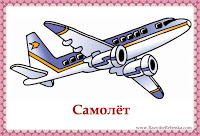 - ?         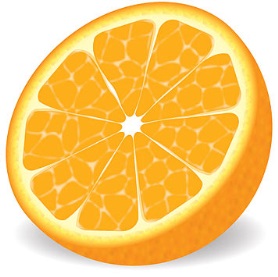 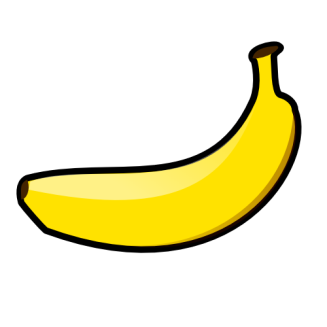                7                      - 4- 3 - ?, на 6 б.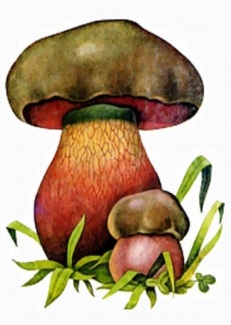 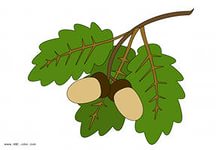 - 4 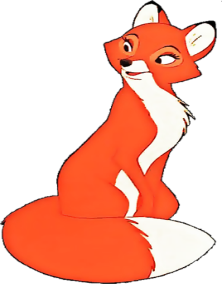 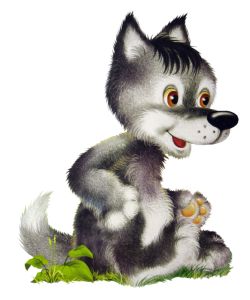        на ? м.- 6- 2 - 8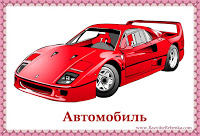 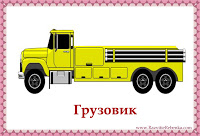  - 8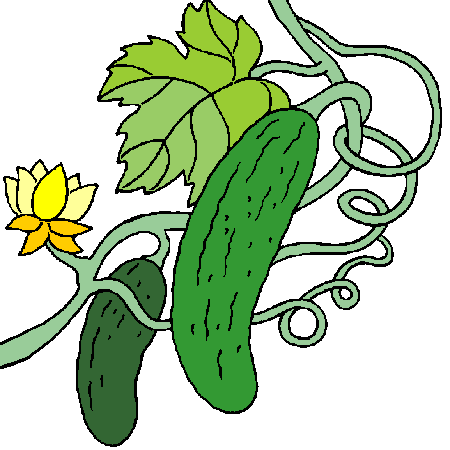 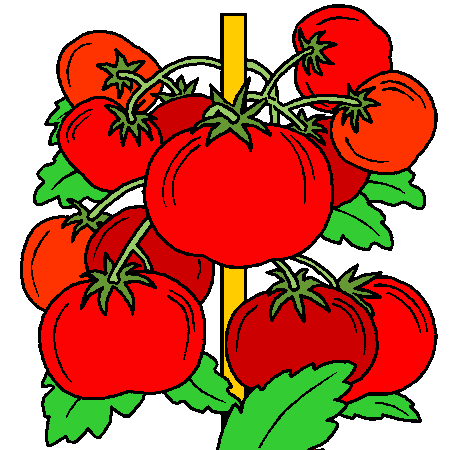            9- ?   - 8 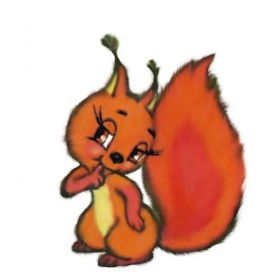 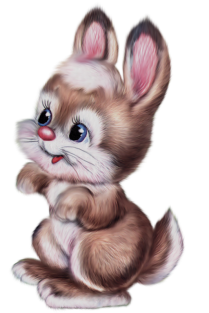 - ?, на 3 м.-5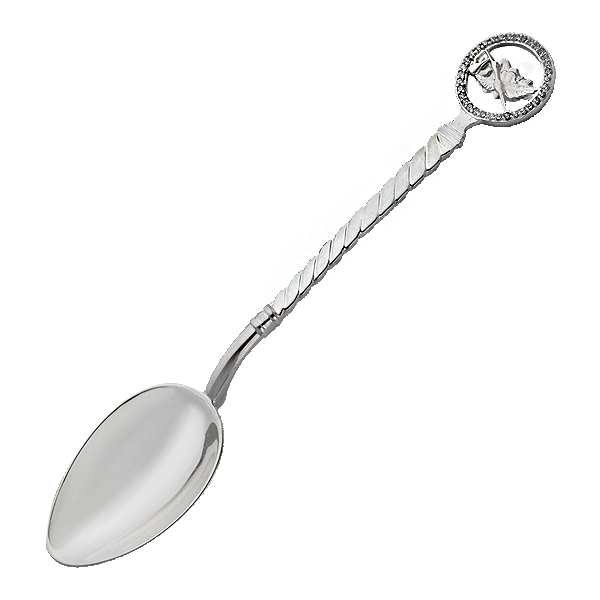 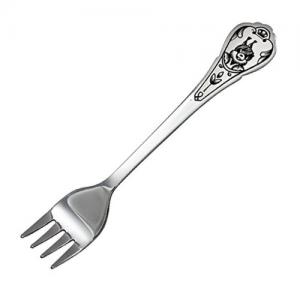       на ? б.-2  - 4 - 1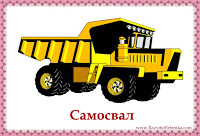 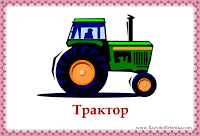  - 3       9          - ?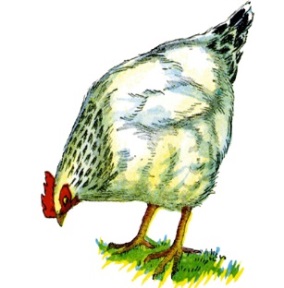 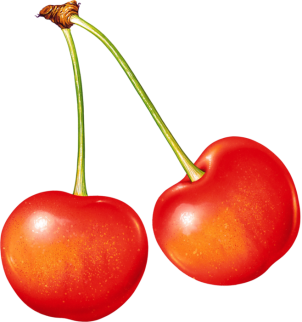 - 4 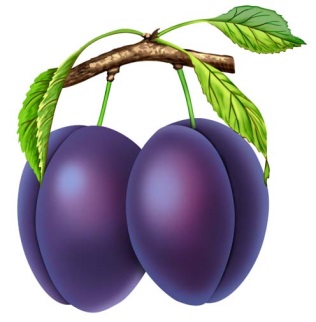 - ?, на 5 б.- 2      на ?м.   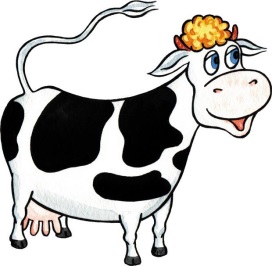 - 7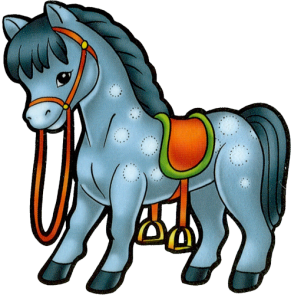 